VÁLASZTMÁNYI ÜLÉS – JEGYZŐKÖNYVSzakkollégiumi megbeszélés az ELTE Rektori Koordinációs Központ és Kollégiumi Központ részvételével (2021.10.07. 10:00)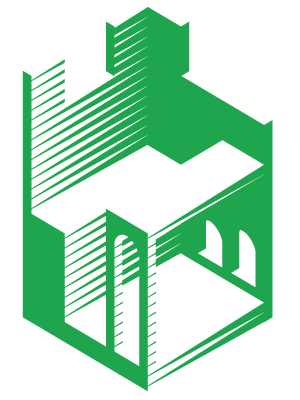 Szakszemináriumok egységesítése a NeptunbanNÁSZ jön az NFK-ba szeptembertőlFelújítás (középsők helyére vizesblokk) a pénz függvényében – nincs senkinek biztos információjaÚjbuda önkormányzati pályázat – informatikai eszközök (új gépek) 104-es terem férőhelyeinek számának tisztázásaFolyosóbuli rendezése – Kriszti szervezi (amennyiben a járványhelyzet engedi)BoKonf – Andris és Boti főszervezésében2022. ápirilis 3. (ha nem akkor van a szavazás, amúgy 10.)Morgan Stanley idén is beáll mögé + más szponzorok, könyvesboltok keresése Helyszín: egyetem vs. BolyaiApplikáció a közönségszavazásra - MatyiKolHök elnök jelöltek látogatásairól beszámolóHasonló tervek Szakkolik képviselete - szakkollégiumi referens személyébenAlapszabály módosítása abba az irányba, hogy a szakkoliknak ne kelljen minden csak szockolikat érintő kérdésekkel bajlódniFejlesztési keret kérdéseELTE-s szakkolik választmányi elnökeinek gyűléseFűzzük szorosabbra az együttműködést a többi ELTE-s szakkolival – ESZAK ÉrdékérvényesítésTöbbi szakkolival közös kurzusszervezés (pl. vitakurzus) kreditértKözös nyelvórákElső ilyen alkalom: közös kirándulás és forraltborozás november végénKözös konferencia távlati tervkéntVálasztmányi munka, koli jövőképeHatékonyság növelése: Mi a probléma, ki foglalkozik vele, határidő, kommunikáció a kollégisták feléFelelős rendszerek vezetőinek összeüléseMit csináljunk a nem fizető emberekkel?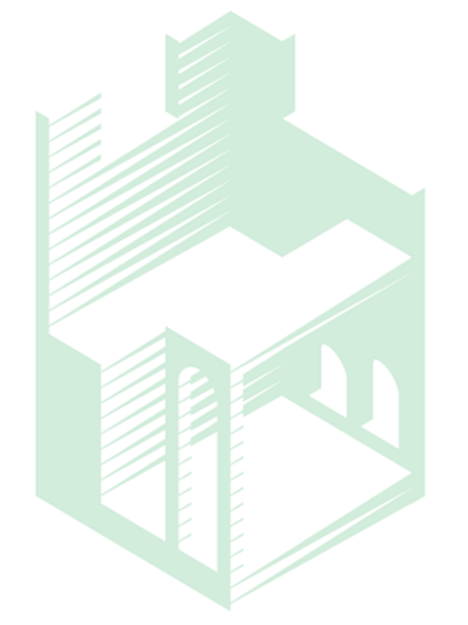 Folyosó dekorálása - személyesebb dekoráció (faliújság, fotók, választmány tagjairól mellszobor)?minden blokk kap egy falszakaszt és kidekorálja november 15-igKépek a holnapra – Ákos emailBeszerzendő eszközök megvitatásaKreditértékű szakszemik – igazgató úr támogatja, szaktanárok véleményének kikéréseTDK felelős keresése - Botond